      Oct. 2016                         biological  WASTE  MANAGEMENT        Virginia Tech Environmental Health & Safety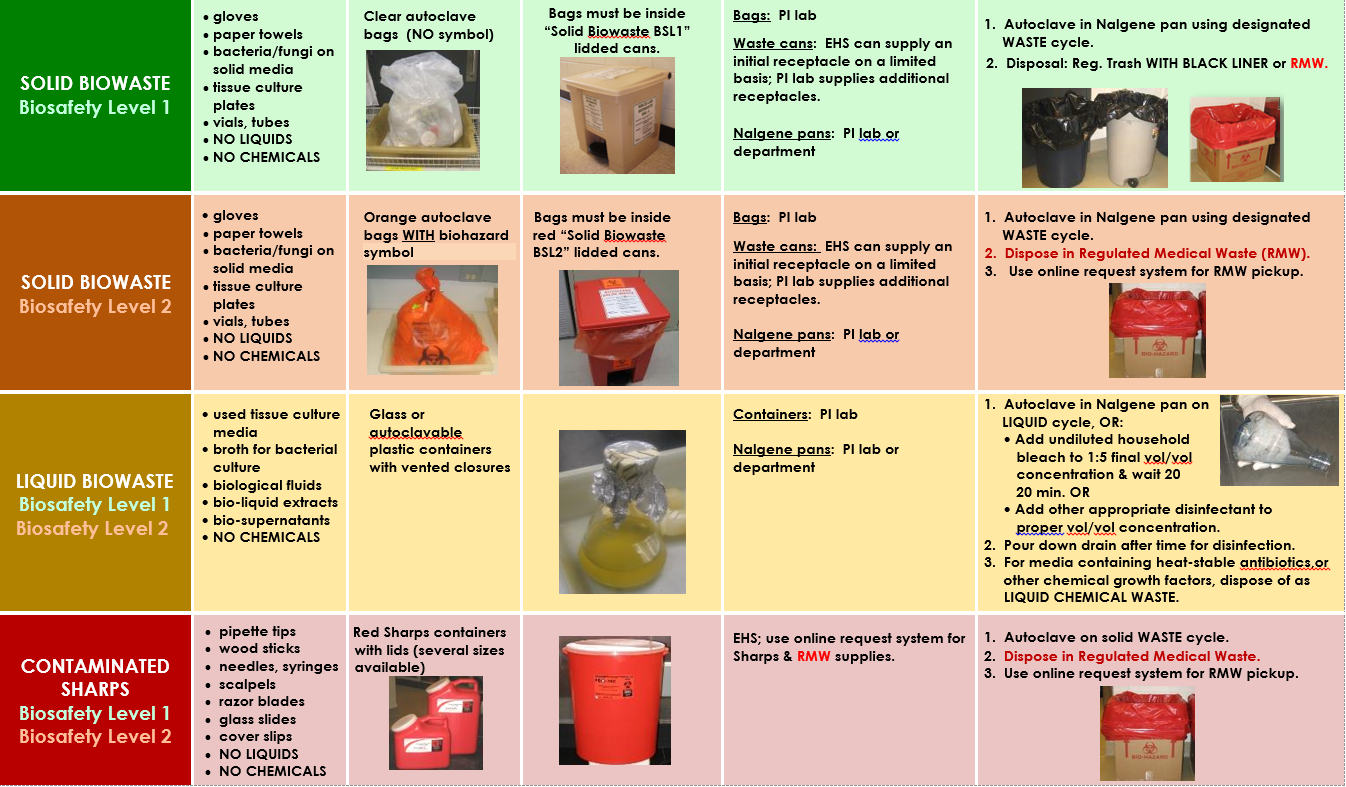 Type of Waste:Examples:                  Collect  In:Containers Provided by:Disposal Steps: